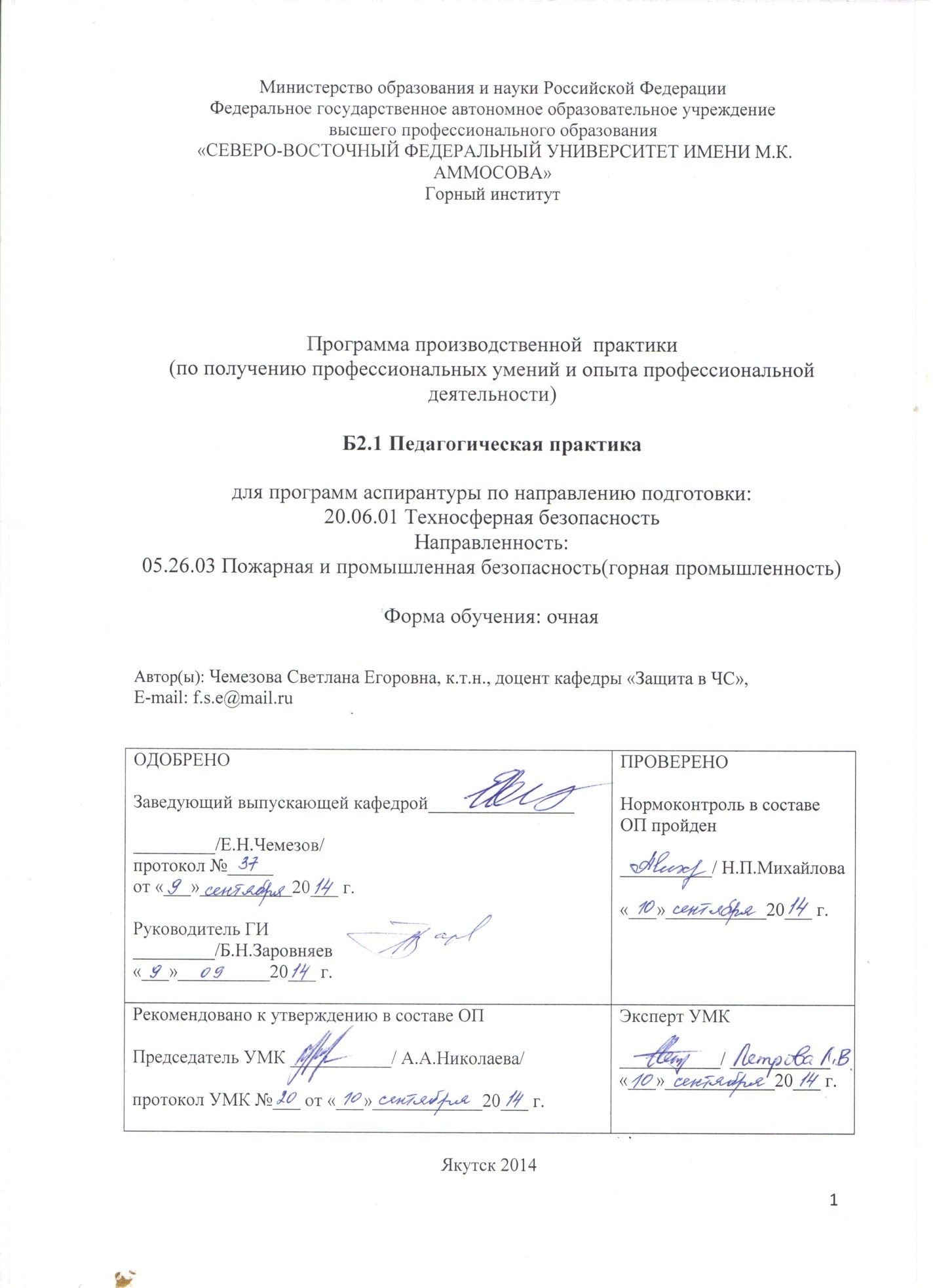 1. АННОТАЦИЯк программе производственной  практики(по получению профессиональных умений и опыта профессиональной деятельности)Б2.1 Педагогическая практикаТрудоемкость 6 з.е.Цель освоения, краткое содержание, место , способ и форма проведения практики.Цель освоения: – формирование у аспирантов профессиональных компетенций, обеспечивающих готовность к педагогическому проектированию образовательного процесса в соответствии с направленностью подготовки и проведению отдельных видов учебных занятий с использованием инновационных образовательных технологий; – закрепление психолого-педагогических знаний в области профессиональной педагогики.Краткое содержание практики: Программа педагогической практики предусматривает изучение аспирантами основ педагогической, учебно-методической и воспитательной работы в высших учебных заведениях, овладение навыками проведения отдельных видов учебных занятий, приобретение опыта педагогической работы в условиях высшего учебного заведения инновационного типа.Систематизированные данные, полученные в период до начала практики и при ее прохождении, должны позволить подготовить по результатам педагогической практики реферат по проектированию видов методического обеспечения учебного курса.Задачами педагогической практики являются:закрепление знаний, умений и навыков, полученных аспирантами в процессе изучения дисциплин образовательной программы по направлению подготовки 20.06.01 «Техносферная безопасность» профиль «Пожарная и промышленная безопасность», привитие навыков самообразования и самосовершенствования;активизация участия аспирантов в разработке учебных планов, образовательных программ и учебно-методических материалов на основе изучения научной, технической и научно-методической литературы, а также собственных результатов исследований;обеспечение аспирантам условий для присутствия на аудиторных учебных занятиях студентов, научно-исследовательской работы со студентами, участия в заседаниях кафедры защиты окружающей среды и промышленной безопасности;развитие у аспирантов навыков применения инновационных образовательных технологий, включая системы компьютерного и дистанционного обучения, а также анализа (самоанализа) учебных занятий;развитие личностных качеств аспирантов, определяемых общими целями обучения, изложенными в ОП ВО по направлению подготовки 20.06.01 «Техносферная безопасность» профиль «Пожарная и промышленная безопасность».В процессе прохождения педагогической практики аспирант должен овладеть основами учебно-методической работы: навыками структурирования и психологически грамотного преобразования научного знания в учебный материал, систематизации учебных и воспитательных задач; методами и приемами составления задач, упражнений, тестов по различным темам, устного и письменного изложения предметного материала, разнообразными образовательными технологиями.В ходе практической деятельности по участию в проведении учебных занятий аспирантом должны быть сформированы умения постановки учебно-воспитательных целей, выбора типа, вида занятия, использования различных форм организации учебной деятельности студентов; диагностики, контроля и оценки эффективности учебной деятельности.В ходе посещения занятий, проводимых преподавателями соответствующих дисциплин, аспиранты должны познакомиться с различными способами структурирования и предъявления учебного материала, способами активизации учебной деятельности, особенностями профессиональной риторики, с различными способами и приемами оценки учебной деятельности в высшей школе, со спецификой взаимодействия в системе «студент-преподаватель».Основная задача педагогической практики – показать результаты комплексной психолого-педагогической, социально-экономической и информационно-технологической подготовки аспиранта к научно- педагогической деятельности.При прохождении педагогической практики аспирант должен, в соответствии с рекомендациями руководителя, приобрести следующие знания, умения и навыки:Знать:структуру вуза, систему управления, функциональные должностные обязанности и права, должностные инструкции;методику подготовки и проведения разнообразных форм занятий в техническом вузе;методику анализа учебных занятий;особенности модульно-рейтинговой системы обучения (модули, критерии, рубежный и итоговый контроль, журналы занятий и т.д.)Уметь:осуществлять методическую работу по проектированию и организации учебного процесса;выступать перед аудиторией и создавать творческую атмосферу в процессе занятий;анализировать возникающие в педагогической деятельности затруднения и принимать план действий по их разрешению;Владеть:культурой речи, проявляющейся в умении грамотно, доходчиво и точно передавать мысли;навыками планирования учебного процесса;навыками проведения воспитательной работы со студентами;навыками планирования научно-исследовательской работы и использование результатов НИР в учебном процессе;навыками использования имеющегося оборудования при проведении учебных занятий и в научной деятельности;навыками использования инновационных технологий в обучении (подготовка и показ слайдов, использование мультимедиа-проектора, DVD-проектора, компьютеров и т.д.);навыками формирования и развития профессиональных навыков преподавателя в ведении занятий, методической работе;навыками использования современных образовательных технологий в процессе обучения.Место проведения практики: Педагогическая практика призвана обеспечить функцию связующего звена между теоретическими знаниями, полученными при усвоении образовательной программы, и практической деятельностью по внедрению этих знаний в реальный учебный процесс. Программа практики увязана с возможностью последующей преподавательской деятельности лиц, оканчивающих аспирантуру.Сроки проведения педагогической практики устанавливаются в соответствии с учебным планом подготовки аспирантов и графиком учебного процесса.Педагогическая практика может осуществляться как непрерывным циклом, так и путем чередования с теоретическими занятиями по дням (неделям) при условии обеспечения связи между теоретическим обучением и содержанием практики.Способ проведения практики: стационарноФорма проведения практики: дискретно1.2. Перечень планируемых результатов обучения по практике, соотнесенных с планируемыми результатами освоения образовательной программы1.3. Место практики в структуре образовательной программы1.4. Язык обучения: русский2. Объем практики в зачетных единицах и ее продолжительность в неделях либо в академических или астрономических часахВыписка из учебного плана:3. Содержание практики4. Форма, вид и порядок отчетности обучающихся о прохождении практикиИндивидуальный план прохождения педагогической практики составляется руководителем практики. При прохождении педагогической практики аспирант получает консультации от научного руководителя аспиранта на кафедре, присутствует и принимает участие в учебном процессе под его руководством,  по окончании практики получает от него отзыв.В период прохождения педагогической практики аспиранты подчиняются правилам внутреннего распорядка университета.По итогам прохождения педагогической практики аспирант готовит отчет о прохождении педагогической практики, а руководитель педагогической практики дает свое заключение.В отчете аспиранта о прохождении педагогической практики должны быть отражены сроки и порядок прохождения практики, степень выполнения задания на практику с перечислением документации, используемой при прохождении практики обучающимся. Оптимальный объём отчета обучающихся о прохождении практики, не включая приложения к отчету должен составлять не менее 8 страниц.Дополнительные формы отчета обучающихся о прохождении педагогической практики является подготовка реферата по индивидуальному заданию руководителя педагогической практики включающего разработку учебно-методического обеспечения по ФГОС.Аспирант сдает отчет о прохождении практики руководителю практики не позднее последнего рабочего дня практики.5. Методические указания для обучающихся по прохождению практикиМетодические указания для помощи обучающимся в прохождении практики в соответствии с запланированными видами учебной и самостоятельной работы обучающихся:1. С.Д.Резник, О.А.Вдовина. Преподаватель вуза: технологии и организация деятельности. Учебное пособие,  ИНФРА-М. Москва, 2010. Электронный ресурс.2. Резник С. Д. Управление кафедрой : учебник / С. Д. Резник. — 3-е изд., перераб. и доп. — М. : Инфра-М, 2009. — 607 с.6. Фонд оценочных средств для проведения промежуточной аттестации по практикеРезультаты прохождения практики определяются путем проведения промежуточной аттестации с выставлением зачета  или незачета6.1. Показатели, критерии и шкала оценивания результатов практики6.2. Типовые задания для практикиСодержание педагогической практики определяется рабочей программой практики, которая предусматривает разнообразные виды и формы самостоятельной работы аспирантов, объединенные в модули по направлениям деятельности. Конкретное содержание практики планируется совместно с научным руководителем аспиранта, согласовывается с руководителем темы кандидатский диссертационной работы аспиранта отражается в индивидуальном плане на педагогическую практику, в котором фиксируются все виды деятельности аспиранта в течение практики. Отмечаются темы проведенных лекционных, лабораторных и практических занятий с указанием объема часов.Учебные, учебно-методические и иные библиотечно-информационные ресурсы обеспечивают процесс прохождения педагогической практики и гарантируют возможность качественного освоения аспирантом образовательной программы в целом. Модуль 1. Разработка индивидуальной программы прохождения педагогической практики аспиранта. Знакомство с организацией учебно-воспитательного процесса в высшей школе. В ходе первичной консультации научного руководителя, в которой он представляет основные требования, нормативные положения и формы отчетности результатов практики, аспирант уясняет цель и задачи педагогической практики, намечает основные виды работ. В ходе последующих консультаций научный руководитель знакомит аспиранта с планируемыми к изучению темами занятий, определяет даты проведения занятий аспирантом и дает краткую характеристику особенностей студенческого коллектива, с которым аспиранту предстоит прохождение практики. Планируя прохождение педагогической практики, аспирант приобретает навыки планирования учебного процесса, приобщается к самоорганизации своей деятельности в вузе. Знакомится с формой отчета о прохождении педагогической практики. Модуль 2. Изучение опыта преподавания ведущих преподавателей университета в ходе посещения учебных занятий по научной дисциплине, смежным наукам. Посещение и анализ занятий аспирантов.Изучение учебных программ. Изучение опыта преподавания ведущих преподавателей вуза в ходе посещения лекций по научной дисциплине, смежным наукам. Изучение методических приемов профессоров и доцентов кафедры.Модуль 3. Индивидуальное планирование и разработка содержания учебных занятий, методическая работа по предмету.В ходе посещения занятий преподавателей соответствующих дисциплин, аспиранты должны познакомиться с различными способами структурирования и предъявления учебного материала, способами активизации учебной деятельности, особенностями профессиональной риторики, с различными способами и приемами оценки учебной деятельности в высшей школе, со спецификой взаимодействия в системе «студент-преподаватель». Подготовка лекции по теме, определенной руководителем кандидатской диссертации и соответствующей направлению научных интересов аспиранта. Изучение учебной, учебно-методической и научной литературы. Изучение источников. Составление плана, тезисов и полного текста лекции. Индивидуальное планирование и разработка содержания учебных занятий, методическая работа по предмету.Модуль 4. Самостоятельное проведение учебных занятий по учебной дисциплине (лекций, семинаров, практических и лабораторных занятий), самоанализ.Подготовка и проведение практических занятий по теме, определенной руководителем кандидатской диссертации и соответствующей направлению научных интересов аспиранта. Модуль 5. Индивидуальная работа со студентами.Участие в оценке качества различных видов работ у студентов: в проверке курсовых работ и отчетов по практикам студентов. Участие аспирантов в профориентационной работе со школьниками. Другие виды работ.Модуль 6. Научно-методическая работа в высшей школе. Посещение научно-методических консультаций, семинаров, организованных кафедрой. Ознакомление с учебно-методическими комплексами дисциплин, читаемых на кафедре. Подготовка отчета по практике. 6.3. Процедура оценивания результатов практики 	Общее руководство и контроль за прохождением практики аспирантов конкретного направления подготовки возлагается на заведующего кафедрой, где осуществляется подготовка аспиранта.Непосредственное руководство и контроль за выполнением плана практики аспиранта осуществляется его научным руководителем.Научный руководитель аспиранта:согласовывает программу научно-педагогической практики и календарные сроки ее проведения с заведующим кафедрой, где осуществляется подготовка аспиранта;проводит необходимые организационные мероприятия по выполнению программы практики;осуществляет постановку задач по самостоятельной работе аспирантов в период практики с выдачей индивидуальных заданий, оказывает соответствующую консультационную помощь;согласовывает график проведения практики и осуществляет систематический контроль за ходом практики и работой аспирантов;оказывает помощь аспирантам по всем вопросам, связанным с прохождением практики и оформлением отчета;Аспирант при прохождении практики получает от руководителя темы указания, рекомендации и разъяснения по всем вопросам, связанным с организацией и прохождением практики, отчитывается о выполняемой работе в соответствии с графиком проведения практики. Аттестация по итогам практики проводится на основании отчета о прохождении практики. К отчету прикладывается отзыв научного руководителя практики. 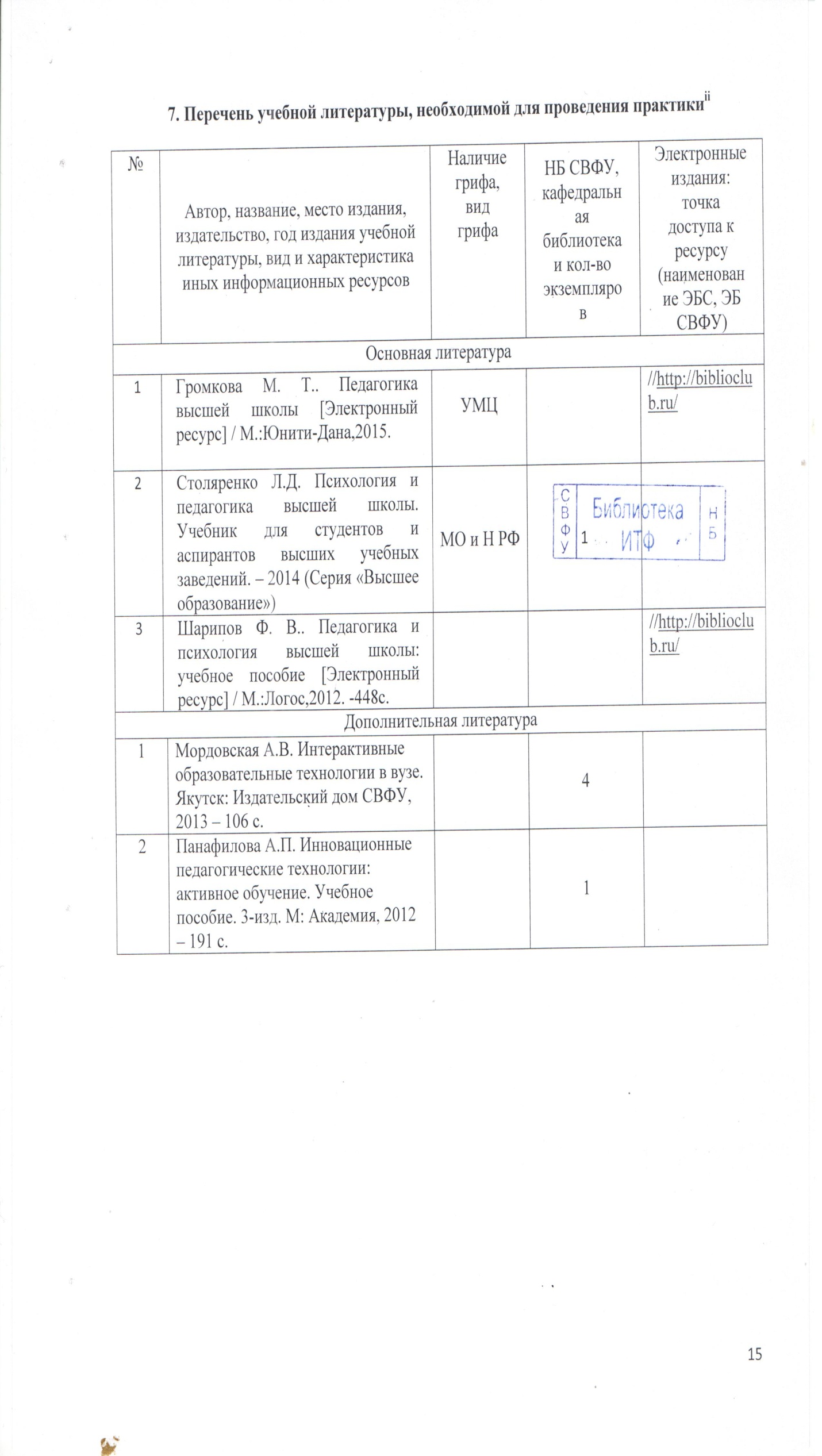 8. Перечень ресурсов информационно-телекоммуникационной сети «Интернет», необходимых для проведения практикиwww.e-library.ruwww.biblioclub.ru;   www.informio.ru;www.public.ru9. Перечень информационных технологий, используемых при проведении практики, включая перечень программного обеспечения и информационных справочных систем (при необходимости)9.1. Перечень информационных технологийПри проведении практики используются следующие информационные технологии:Использование специализированных и офисных программ, информационных (справочных) систем;организация взаимодействия с обучающимися посредством электронной почты и СДО Moodle.9.2. Перечень программного обеспечения(при необходимости)MSWORD, MSPowerPoint.9.3. Перечень информационных справочных систем(при необходимости)Консультант+10. Описание материально-технической базы, необходимой для проведения практикиЛокальная компьютерная сеть кафедры с выходом в глобальную сеть Internet . Обновляемая информационная система «Охрана труда и промышленная безопасность» в локальной компьютерной сети  (компьютерный класс 501 ауд. КТФ);Лаборатория «Охрана труда» (518 ауд. КТФ); Лаборатория «Техносферная безопасность» ( 133 ауд. ГУК).Компьютерный класс (ауд.501) на 20 посадочных мест для обучающихся, место преподавателя, мультимедийный комплекс с видеоплеером, экран.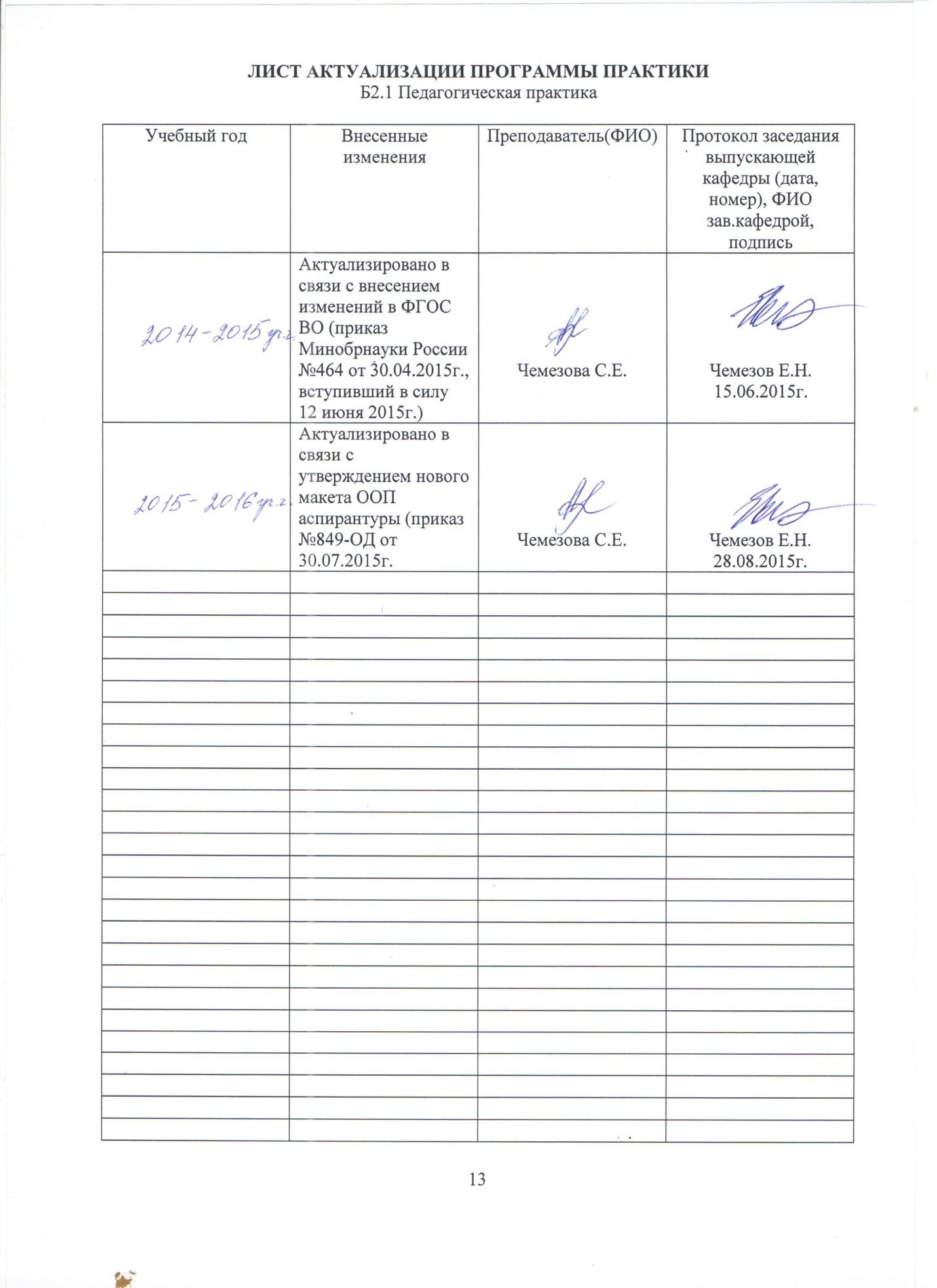 Приложение 1 Федеральное государственное автономное образовательное учреждениевысшего профессионального образования«Северо-Восточный федеральный университет им. М.К. Аммосова»ИНДИВИДУАЛЬНЫЙ ПЛАН ПЕДАГОГИЧЕСКОЙ ПРАКТИКИ(20	-  20	учебныйгод)аспирантаФ.И.О. аспирантаполностьюНаправление подготовки	Год обучения	Вид практики	наименованиеРуководитель практики		Ф.И.О. должность руководителя педагогической практикиАспирант		/	Руководитель педагогической практики		/	/Приложение2Федеральное государственное автономное образовательное учреждение высшего профессионального образования«Северо-Восточный федеральный университет им. М.К. Аммосова»ОТЧЕТо  прохождении	практики в аспирантуре (20	-  20	учебныйгод)аспирант	Ф.И.О.аспирантаНаправление подготовки	Год обучения	Сроки прохождения практики  с«	»	20_  г.по«	»	20_г.Основные итоги практики:Аспирант	/	/Руководитель педагогической практики	/	/Приложение3Федеральное государственное автономное образовательное учреждение высшего профессионального образования«Северо-Восточный федеральный университет им. М.К. Аммосова»ОТЗЫВО ПРОХОЖДЕНИИ ПЕДАГОГИЧЕСКОЙПРАКТИКИФ.И.О. аспиранта полностьюНаправление подготовки 	год обучения –первыйвид практики –педагогическаякафедра	Основные результаты и итоги прохождения практики накафедре	Рекомендацииаспиранту	Оценка егоработы	Научный руководительФ.И.О. должность, ученая степень, ученое звание«	»_	2015г.(подпись)Приложение 4 Федеральное государственное автономное образовательное учреждениевысшего профессионального образования«Северо-Восточный федеральный университет им. М.К. Аммосова»ЗАКЛЮЧЕНИЕо прохождении педагогической практикиаспирант	Ф.И.О.аспирантаспециальность	год обучения	Руководитель педагогической практики	/Ф.И.О./КодПланируемые результаты освоения программы:Планируемые результаты обучения по практике:ОПК-5Готовность к преподавательской деятельности по основным образовательным программам высшего образованияЗнает: Нормативно-правовые основы преподавательской деятельности в системе высшего образования,Содержание основных законодательных актов Российской Федерации, необходимых для организации предупреждения ЧС техногенного характера.Умеет:излагать предметный материал во взаимосвязи с дисциплинами, представленными в учебном плане, осваиваемом студентами;Владеет:культурой речи, проявляющейся в умении грамотно, доходчиво и точно передавать мысли,использовать оптимальные методы преподавания, технологией ведения образовательного процесса на уровне высшего образования (лекционные, практические занятия, лабораторные работы, прием курсовых работ, зачетов и экзаменов, руководство дипломной работой)УК-5Способность следовать этическим нормам в профессиональной деятельностиЗнает: - социальные стратегии, учитывающие общепринятые этические нормативы, их особенности и способы реализации при решении профессиональных задач; - основы интеллектуальной собственности; права собственности, патенты, коммерческая тайна; интеллектуальная собственность и международное право, правовые основы работы с информацией и программным обеспечением.Умеет:- налаживать профессиональные контакты на основе этических норм и ценностей с целью достижения взаимопонимания на основе толерантности- осуществлять личностный выбор в различных профессиональных и морально-ценностных ситуациях, оценивать последствия принятого решения и нести за него ответственность перед собой и обществом-  оценивать аспекты профессиональной деятельности с позиций этики; понимать социальные аспекты работы в научном коллективе; обеспечивать конфиденциальность персональной информации коллег.Владеет:- способами выявления и оценки этических,  профессионально значимых качеств и путями достижения более высокого уровня их развития- культурой речи, проявляющейся в умении грамотно, доходчиво и точно передавать мысли, следуя морально-этическим нормамУК-6Способность  планировать и решать задачи собственного профессионального и личностного развитияЗнает: содержание процесса целеполагания профессионального и личностного развития, его особенности и способы реализации при решении профессиональных задач, исходя из этапов карьерного роста и требований рынка труда.Умеет:- формулировать цели личностного и профессионального развития и условия их достижения, исходя из тенденций развития области профессиональной деятельности, этапов профессионального роста, индивидуально-личностных особенностей.- осуществлять личностный выбор в различных профессиональных и морально-ценностных ситуациях, оценивать последствия принятого решения и нести за него ответственность перед собой и обществом.Владеет:способами выявления и оценки индивидуально-личностных, профессионально-значимых качеств и путями достижения более высокого уровня их развития.ИндексНаименование дисциплины (модуля), практикиСеместр изученияИндексы и наименования учебных дисциплин (модулей), практикИндексы и наименования учебных дисциплин (модулей), практикИндексНаименование дисциплины (модуля), практикиСеместр изученияна которые опирается содержание данной дисциплины (модуля)для которых содержание данной дисциплины (модуля) выступает опоройБ2.1Педагогическая практика4Б1.В.ОД.1 "Педагогика и психология высшей школы"Б4.Г1 "Государственный экзамен"Индекс и вид практики по учебному плануБ2.1 Педагогическая практикаТип практики по учебному плануПедагогическая практикаКурс прохождения2Семестр(ы) прохождения4Форма промежуточной аттестации Зачет Количество ЗЕТ6Количество недель4№ п/пРазделы (этапы) практикиНеделиВиды учебной работы на практикеФормы текущего контроля1Вводный этап11.Установочная конференция о задачах педагогической практики: общий инструктаж, инструктаж по использованию форм рабочих и отчетных документов.2.Выдача аспирантам форм рабочих и отчетных документов по практике.3.Встреча аспирантов с руководителем педагогической практики, обсуждение и утверждение тем предстоящих учебных занятий и рефератов.Отметки в ведомостях о прохождении аспирантами инструктажа, о полученииформ рабочих отчетныхдокументов для педагогической практики.2Основной этап1-41.Выполнение своих обязанностей аспирантами, определенными программой практики.2.Обсуждение и анализ проведенных занятий с научным  руководителем, руководителем педагогической практики, коллегами-практикантами.Обсуждение проведенных аспирантом занятий с научным руководителем практики. Подготовка реферата.3Заключительный этап41. Самостоятельный анализ итогов работы в ходе педагогической практики, написание и оформление отчетных материалов. Оформление отчета по практике и его представление.2.Защита реферата и итогового отчета по педагогической практике перед руководителем педагогической практики Итоговый отчет по педагогической практике:а)оформленный реферат;б) отчет практиканта о прохождении практики;в) отзыв научного руководителя; г) заключение руководителя педагогической практики.Оценка: зачетКоды оцениваемых компетенцийПоказатель оценивания (дескриптор)(по п.1.2.РПД)Уровни освоенияКритерий оцениванияОценкаУК-5Способность следовать этическим нормам в профессиональной деятельностиЗнает:- основы интеллектуальной собственности; права собственности, патенты, коммерческая тайна; интеллектуальная собственность и международное право, правовые основы работы с информацией и программным обеспечением.Умеет:-  оценивать аспекты профессиональной деятельности с позиций этики; понимать социальные аспекты работы в научном коллективе; обеспечивать конфиденциальность персональной информации коллег.Владеет:- способами выявления и оценки этических,  профессионально значимых качеств и путями достижения более высокого уровня их развития- культурой речи, проявляющейся в умении грамотно, доходчиво и точно передавать мысли, следуя морально-этическим нормамОсвоеноРаскрывает полное содержание основ интеллектуальной собственности; права собственности, патенты, коммерческая тайна; интеллектуальная собственность и международное право, правовые основы работы с информацией и программным обеспечением, этические нормы, стандарты, кодексы и их осуществление; этические и законодательные основы личной безопасности при решении профессиональных задач.Готов и умеет оценивать аспекты профессиональной деятельности с позиций этики; понимать социальные аспекты работы в научном коллективе, умеет обеспечивать конфиденциальность персональной информации коллег.Успешное и систематическое владение культурой речи, проявляющейся в умении грамотно, доходчиво и точно передавать мысли, следуя морально- этическим нормам и не предполагающее двойной трактовкизачтеноУК-5Способность следовать этическим нормам в профессиональной деятельностиЗнает:- основы интеллектуальной собственности; права собственности, патенты, коммерческая тайна; интеллектуальная собственность и международное право, правовые основы работы с информацией и программным обеспечением.Умеет:-  оценивать аспекты профессиональной деятельности с позиций этики; понимать социальные аспекты работы в научном коллективе; обеспечивать конфиденциальность персональной информации коллег.Владеет:- способами выявления и оценки этических,  профессионально значимых качеств и путями достижения более высокого уровня их развития- культурой речи, проявляющейся в умении грамотно, доходчиво и точно передавать мысли, следуя морально-этическим нормамОсвоеноДемонстрирует знания основ интеллектуальной собственности; права собственности, патенты, коммерческая тайна; интеллектуальная собственность и международное право, при решении профессиональных задач.Осознает целесообразность решений для обеспечения конфиденциальности цели личностного и профессионального развития.владение культурой речи и умением грамотно формулировать мысли.зачтеноУК-5Способность следовать этическим нормам в профессиональной деятельностиЗнает:- основы интеллектуальной собственности; права собственности, патенты, коммерческая тайна; интеллектуальная собственность и международное право, правовые основы работы с информацией и программным обеспечением.Умеет:-  оценивать аспекты профессиональной деятельности с позиций этики; понимать социальные аспекты работы в научном коллективе; обеспечивать конфиденциальность персональной информации коллег.Владеет:- способами выявления и оценки этических,  профессионально значимых качеств и путями достижения более высокого уровня их развития- культурой речи, проявляющейся в умении грамотно, доходчиво и точно передавать мысли, следуя морально-этическим нормамОсвоеноДемонстрирует частичные знания основы интеллектуальной собственности; права собственности, патенты, этические нормы и возможность их использования в конкретных ситуациях. При формулировке целей профессионального и личностного развития не учитывает возможные последствия, не умеет обеспечивать конфиденциальность персональной информации.В недостаточной степени владение культурой речи и умение грамотно формулировать мыслизачтеноУК-5Способность следовать этическим нормам в профессиональной деятельностиЗнает:- основы интеллектуальной собственности; права собственности, патенты, коммерческая тайна; интеллектуальная собственность и международное право, правовые основы работы с информацией и программным обеспечением.Умеет:-  оценивать аспекты профессиональной деятельности с позиций этики; понимать социальные аспекты работы в научном коллективе; обеспечивать конфиденциальность персональной информации коллег.Владеет:- способами выявления и оценки этических,  профессионально значимых качеств и путями достижения более высокого уровня их развития- культурой речи, проявляющейся в умении грамотно, доходчиво и точно передавать мысли, следуя морально-этическим нормамНе освоеноДопускает существенные ошибки при раскрытии содержания основ интеллектуальной собственности. Не владеет культурой речи, не может формулировать мысль, не использует специальные терминыНе зачтенооУК-6Способность  планировать и решать задачи собственного профессионального и личностного развитияЗнает: содержание процесса целеполагания профессионального и личностного развития, его особенности и способы реализации при решении профессиональных задач, исходя из этапов карьерного роста и требований рынка труда.Умеет:- формулировать цели личностного и профессионального развития и условия их достижения, исходя из тенденций развития области профессиональной деятельности, этапов профессионального роста, индивидуально-личностных особенностей.- осуществлять личностный выбор в различных профессиональных и морально-ценностных ситуациях, оценивать последствия принятого решения и нести за него ответственность перед собой и обществом.Владеет:способами выявления и оценки индивидуально-личностных, профессионально-значимых качеств и путями достижения более высокого уровня их развития.ОсвоеноРаскрывает полное содержание процесса целеполагания, всех его особенностей, аргументированно обосновывает критерии выбора способов профессиональной и личностной реализации прирешении профессиональных задач;Готов и умеет формулировать цели личностного и профессионального развития и условия их достижения, Умеет осуществлять личностный выбор в нестандартных профессиональных и морально- ценностных ситуациях, оценивать последствия принятого решения и нести за него ответственность; Владеет системой способов выявления и оценки индивидуально- личностных и профессионально- значимых качеств, необходимых для профессиональной самореализации, и определяет адекватные пути самосовершенствования.ЗачтеноУК-6Способность  планировать и решать задачи собственного профессионального и личностного развитияЗнает: содержание процесса целеполагания профессионального и личностного развития, его особенности и способы реализации при решении профессиональных задач, исходя из этапов карьерного роста и требований рынка труда.Умеет:- формулировать цели личностного и профессионального развития и условия их достижения, исходя из тенденций развития области профессиональной деятельности, этапов профессионального роста, индивидуально-личностных особенностей.- осуществлять личностный выбор в различных профессиональных и морально-ценностных ситуациях, оценивать последствия принятого решения и нести за него ответственность перед собой и обществом.Владеет:способами выявления и оценки индивидуально-личностных, профессионально-значимых качеств и путями достижения более высокого уровня их развития.ОсвоеноДемонстрирует знания сущности процессацелеполагания, отдельных особенностейпроцесса и способов его реализации, характеристик профессионального развития личности. Формулирует цели личностного и профессионального развития, но не полностью учитывает возможные этапы профессиональной социализации. Осуществляет личностный выбор в стандартных профессиональных и морально- ценностных ситуациях. Владеет отдельными способами выявления и оценки индивидуально-личностных и профессионально-значимых качеств, необходимых для выполнения профессиональной деятельности, и выделяет конкретные пути самосовершенствования.ЗачтеноУК-6Способность  планировать и решать задачи собственного профессионального и личностного развитияЗнает: содержание процесса целеполагания профессионального и личностного развития, его особенности и способы реализации при решении профессиональных задач, исходя из этапов карьерного роста и требований рынка труда.Умеет:- формулировать цели личностного и профессионального развития и условия их достижения, исходя из тенденций развития области профессиональной деятельности, этапов профессионального роста, индивидуально-личностных особенностей.- осуществлять личностный выбор в различных профессиональных и морально-ценностных ситуациях, оценивать последствия принятого решения и нести за него ответственность перед собой и обществом.Владеет:способами выявления и оценки индивидуально-личностных, профессионально-значимых качеств и путями достижения более высокого уровня их развития.ОсвоеноДопускает существенные ошибки прираскрытии содержания процесса целеполагания, его особенностей и способов реализации. Имея базовые представления о тенденциях развития профессиональной деятельности и этапах профессионального роста, не способен сформулировать цели профессионального и личностного развития. Готов осуществлять личностный выбор в конкретных профессиональных и морально- ценностных ситуациях, но не умеет оценивать последствия принятого решения и нести за него ответственность перед собой и обществом. Владеет информацией о способах выявления и оценки индивидуально- личностных, профессионально- значимых качеств и путях достижения более высокого уровня их развития, допуская существенные ошибки при применении данных знаний.ЗачтеноУК-6Способность  планировать и решать задачи собственного профессионального и личностного развитияЗнает: содержание процесса целеполагания профессионального и личностного развития, его особенности и способы реализации при решении профессиональных задач, исходя из этапов карьерного роста и требований рынка труда.Умеет:- формулировать цели личностного и профессионального развития и условия их достижения, исходя из тенденций развития области профессиональной деятельности, этапов профессионального роста, индивидуально-личностных особенностей.- осуществлять личностный выбор в различных профессиональных и морально-ценностных ситуациях, оценивать последствия принятого решения и нести за него ответственность перед собой и обществом.Владеет:способами выявления и оценки индивидуально-личностных, профессионально-значимых качеств и путями достижения более высокого уровня их развития.Не освоеныНе	имеет	базовых знаний   о  сущности процесса целеполагания, его особенностях и способах реализации. Не умеет и не готов формулировать цели личностного и профессионального развития и условия их достижения. Не готов и не умеет осуществлять личностный выбор в различных профессиональных и морально- ценностных ситуациях, оценивать последствия принятого решения и нести за него ответственность перед собой и обществом. Не владеет способами выявления и оценки индивидуально- личностных, профессионально- значимых качеств и путями достижения более высокого уровня их развитияНе зачтеноОПК-5Готовность к преподавательской деятельности по основным образовательным программам высшего образованияЗнает:Нормативно-правовые основы преподавательской деятельности в системе высшего образования,Умеет:излагать предметный материал во взаимосвязи с дисциплинами, представленными в учебном плане, осваиваемом студентами;Владеет:культурой речи, проявляющейся в умении грамотно, доходчиво и точно передавать мысли,использовать оптимальные методы преподавания,технологией ведения образовательного процесса на уровне высшего образования освоеноДемонстрирует глубокие знания основ преподавательской деятельности в системе высшего образования. Владеет сформированной культурой речи, проявляющейся в умении грамотно, доходчиво и точно передавать мысли,использовать оптимальные методы преподавания,технологией ведения образовательного процесса на уровне высшего образованиязачтеноОПК-5Готовность к преподавательской деятельности по основным образовательным программам высшего образованияЗнает:Нормативно-правовые основы преподавательской деятельности в системе высшего образования,Умеет:излагать предметный материал во взаимосвязи с дисциплинами, представленными в учебном плане, осваиваемом студентами;Владеет:культурой речи, проявляющейся в умении грамотно, доходчиво и точно передавать мысли,использовать оптимальные методы преподавания,технологией ведения образовательного процесса на уровне высшего образования освоеноМожет излагать предлагаемый материал достаточно грамотно. Сформированные представления о требованиях, предъявляемых к обеспечению учебной дисциплины и преподавателю, ее реализующему в системе высшего образования. Проектирует образовательный процесс в рамках дисциплины. Отбор и использование методов с учетом специфики направленности (профиля) подготовки.зачтеноОПК-5Готовность к преподавательской деятельности по основным образовательным программам высшего образованияЗнает:Нормативно-правовые основы преподавательской деятельности в системе высшего образования,Умеет:излагать предметный материал во взаимосвязи с дисциплинами, представленными в учебном плане, осваиваемом студентами;Владеет:культурой речи, проявляющейся в умении грамотно, доходчиво и точно передавать мысли,использовать оптимальные методы преподавания,технологией ведения образовательного процесса на уровне высшего образования освоеноСформированные представления об основах преподавательской деятельности. Отсутствует точность т доходчивость мысли в изложении материала. Отбор и использование методов, не обеспечивающих  освоение дисциплин.  Проектируемый образовательный процесс не приобретает целостности. зачтеноОПК-5Готовность к преподавательской деятельности по основным образовательным программам высшего образованияЗнает:Нормативно-правовые основы преподавательской деятельности в системе высшего образования,Умеет:излагать предметный материал во взаимосвязи с дисциплинами, представленными в учебном плане, осваиваемом студентами;Владеет:культурой речи, проявляющейся в умении грамотно, доходчиво и точно передавать мысли,использовать оптимальные методы преподавания,технологией ведения образовательного процесса на уровне высшего образования Не освоеныФрагментарные представления об основных требованиях, предъявляемых к преподавателям в системе высшего образования.Не способен  вести образовательный процесс. Не зачтеноФормы работы аспирантовПеречень заданий для изучения и выполненияОбъем часовМодуль 1. Разработка индивидуальной программы прохождения педагогической практики аспиранта. Знакомство с организацией учебно-воспитательного процесса в высшей школеКонсультация с научным руководителем: основные требования, нормативные положения и формы отчетности результатов практики.4Модуль 1. Разработка индивидуальной программы прохождения педагогической практики аспиранта. Знакомство с организацией учебно-воспитательного процесса в высшей школеСоставление индивидуального плана практики: цель и задачи педагогической практики, основные виды работ. 4Модуль 1. Разработка индивидуальной программы прохождения педагогической практики аспиранта. Знакомство с организацией учебно-воспитательного процесса в высшей школеОзнакомление с формой отчета о прохождении педагогической практики.4Модуль 1. Разработка индивидуальной программы прохождения педагогической практики аспиранта. Знакомство с организацией учебно-воспитательного процесса в высшей школеЗнакомство с организацией учебно-воспитательного процесса в высшей школе: краткая характеристика особенностей студенческого коллектива.6Модуль 2. Изучение опыта преподавания ведущих преподавателей университета в ходе посещения учебных занятий по научной дисциплине, смежным наукам. Посещение и анализ занятий аспирантовИзучение учебных программ. 10Модуль 2. Изучение опыта преподавания ведущих преподавателей университета в ходе посещения учебных занятий по научной дисциплине, смежным наукам. Посещение и анализ занятий аспирантовИзучение опыта преподавания ведущих преподавателей вуза в ходе посещения лекций по научной дисциплине, смежным наукам. 10Модуль 2. Изучение опыта преподавания ведущих преподавателей университета в ходе посещения учебных занятий по научной дисциплине, смежным наукам. Посещение и анализ занятий аспирантовИзучение методических приемов профессоров и доцентов кафедры.10Модуль 3. Индивидуальное планирование и разработка содержания учебных занятий, методическая работа по предметуИзучение способов структурирования и предъявления учебного материала, способами активизации учебной деятельности, особенностями профессиональной риторики, с различными способами и приемами оценки учебной деятельности в высшей школе, со спецификой взаимодействия в системе «студент-преподаватель». 20Модуль 3. Индивидуальное планирование и разработка содержания учебных занятий, методическая работа по предметуПодготовка лекции по теме, определенной руководителем кандидатской диссертации и соответствующей направлению научных интересов аспиранта. 6Модуль 3. Индивидуальное планирование и разработка содержания учебных занятий, методическая работа по предметуИзучение учебной, учебно-методической и научной литературы. Изучение источников. 6Модуль 3. Индивидуальное планирование и разработка содержания учебных занятий, методическая работа по предметуСоставление плана, тезисов и полного текста лекции. 6Модуль 3. Индивидуальное планирование и разработка содержания учебных занятий, методическая работа по предметуИндивидуальное планирование и разработка содержания учебных занятий, методическая работа по предмету.6Модуль 4. Самостоятельное проведение учебных занятий по учебной дисциплине (лекций, семинаров, практических и лабораторных занятий), самоанализ.Подготовка и проведение лекций, семинаров, практических и лабораторных занятий60Модуль 4. Самостоятельное проведение учебных занятий по учебной дисциплине (лекций, семинаров, практических и лабораторных занятий), самоанализ.Самоанализ учебного занятия6Модуль 5. Индивидуальная работа со студентамиУчастие в проверке курсовых работ, отчетов по практикам студентов. 10Модуль 5. Индивидуальная работа со студентамиУчастие аспирантов в профориентационной работе со школьниками. 10Модуль 5. Индивидуальная работа со студентамиДругие виды работ.10Модуль 6. Научно-методическая работа в высшей школеПосещение научно-методических консультаций, семинаров, организованных кафедрой. 4Модуль 6. Научно-методическая работа в высшей школеОзнакомление с учебно-методическими комплексами дисциплин, читаемых на кафедре. 12Модуль 6. Научно-методическая работа в высшей школеПодготовка отчета по практике. 12Итого:216№ п\пПланируемые формы работыКоличествочасовСроки проведения планируемой работы1.2.3.4.5.6.№ п\пФормы работыКоличествочасовСроки проведения1.2.3.4.5.6.